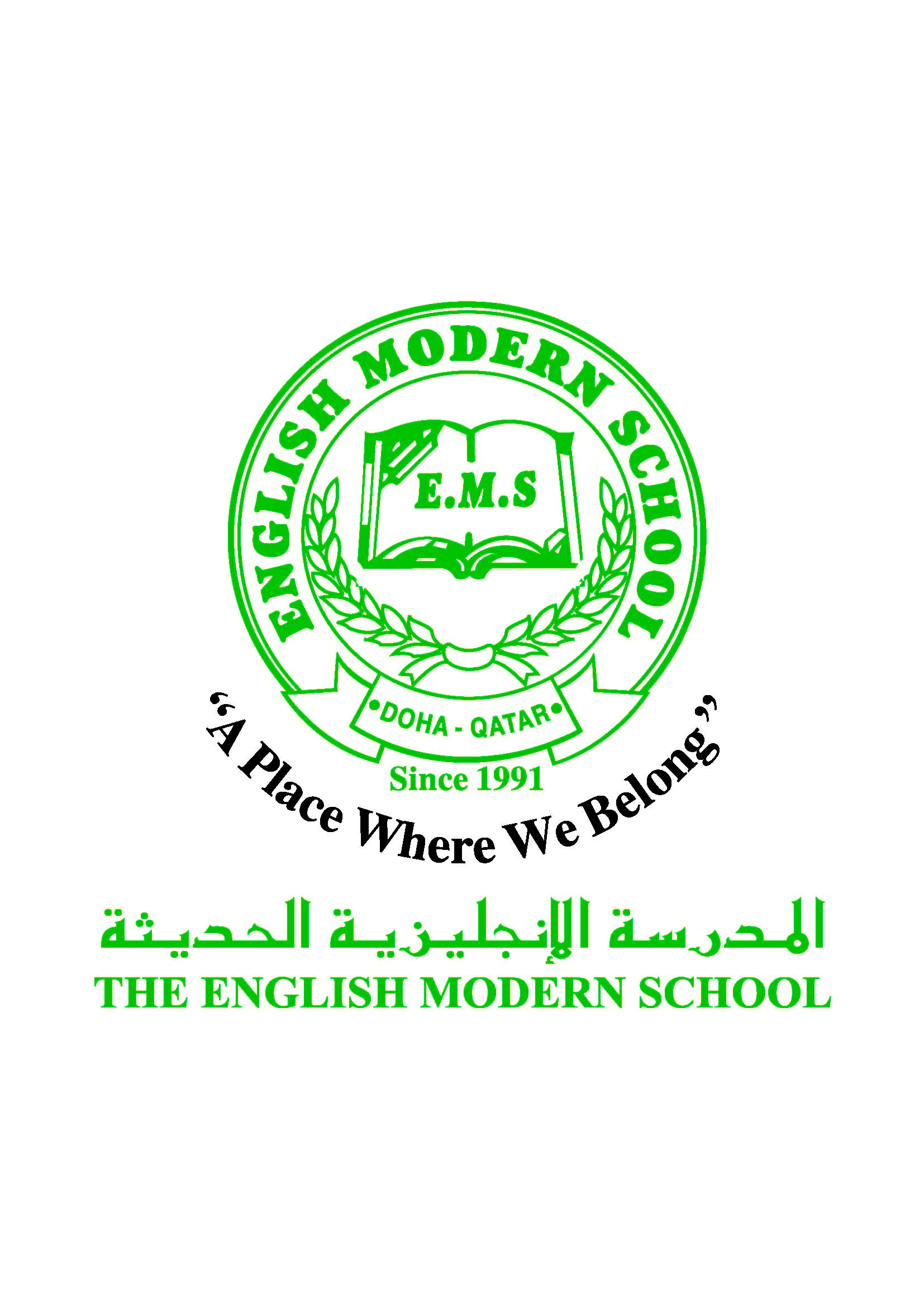            الرسالة الاسبوعية للفترة  من 26 / 2/ 2017 الى 2 /3 / 2017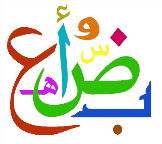 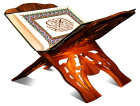 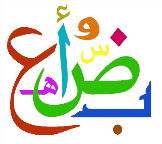 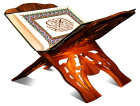 اللغة العربيةاللغة العربيةاللغة العربيةاللغة العربيةاليوم  والتاريخالدرس/ النشاطأعمال الصف الواجبات 26-2الخط العربي يقوم الطلاب بكتابة بعض الجمل بالخط العربي ( النسخ والرقعة ) *************************27-2أنشطة نحوية الفعل ، الفعل ، المفعول به المفعول المطلق ، الحال عمل بطاقات من قبل الطلاب تضم مجموعة من الأفعال **************************28-2نشاط القراءة : أهمية العمل التطوعي كتاب الصف - اذكر بعض الأحاديث التي وردت في النص؟- أناقش الطلاب بمفهوم الترادف والتضاد وأطلب منهم استخراج كلمات مترادفة وكلمات متضادة من النصالفهم والتحيل (1،2،3)3-1النشاط اللغوي: الأفعال الخمسة عرض بوربوينت  ،كتاب الصف-توضيح  أهم ما يميز الأفعال الخمسة وأصلها واشتقاقها من الفعل المضارع والزيادة التي تدخل عليها -يميز الطالب  الأفعال الخمسة وأصلها واشتقاقها من الفعل المضارع والزيادة التي تدخل عليهاطبق وتدرب : السؤال الأول والثاني 2-3تابع النشاط اللغوي : الأفعال الخمسة - يوظف الطالب الأفعال داخل الجمل من خلال معرفة من المخاطب في هذه الأفعال بصيغة جمع أو مثنى أو مفر د مؤنث. طبق وتدرب :السؤال (5،6)التربية الإسلاميةالتربية الإسلاميةالتربية الإسلاميةالتربية الإسلاميةاليوم والتاريخالدرس/ النشاطأعمال الصف الواجبات 27-2سورة الكهف 45-60يستمع الطلاب إلى سورة الكهف يتعرف معاني المفردات والتراكيب الجديدة كتاب الأنشطة السؤال الأول 28-2سورة الكهف 61-70 يستمع إلى سورة الكهف كتاب الأنشطة  السؤال الثاني تاريخ قطرتاريخ قطرتاريخ قطرتاريخ قطراليوم والتاريخالدرس/ النشاطأعمال الصف الواجبات 3-1تابع الدرس :قطر في عهد الدولة العثمانية كتاب الطالب يبين الطالب أسباب دخول العثمانيين إلى قطر يبين  الطالب أسباب معركة الوجبة الإجابة على أسئلة الدرسالنشاطموعد التنفيذملاحظاتالإملاءالنسخالتسميعاختبار قصيررحلةزيارة مكتبةحكمة الأسبوع / عُلُوُّ الهِمّةِ طريقك إلى الهمّة